    ΠΕΙΡΑΙΑΣ 26/9/2020, Α.Π: 134          ΠΡΟΣ: ΜΕΛΗ ΤΟΥ ΣΥΛΛΟΓΟΥ, ΔΗΜΑΡΧΟ ΠΕΙΡΑΙΑ, ΑΝΤΙΔΗΜΑΡΧΟ ΠΑΙΔΕΙΑΣ ΠΕIΡΑΙΑ, ΔΙΟΙΚΗΣΗ ΠΡΟΣΩΠΙΚΟΥ Δ. ΠΕΙΡΑΙΑ, ΣΥΛΛΟΓΟΥΣ ΓΟΝΕΩΝΣτον αέρα η καθαριότητα των σχολικών μονάδωνΑνεπάρκεια προσωπικού καθαριότητας στα νηπιαγωγεία και δημοτικά σχολεία 	Η κυβέρνηση μέσα στην ιδιαίτερη περίοδο της πανδημίας ακολούθησε και στον κρίσιμο τομέα της καθαριότητας των σχολείων τον δρόμο της εγκατάλειψης του δημόσιου αγαθού, επιλέγοντας ξανά να μην προσλάβει μόνιμο προσωπικό καθαριότητας αλλά με συμβάσεις ορισμένου χρόνου έως τον Ιούνιο του 2021 και αριθμό πολύ κατώτερο από αυτό που απαιτείται ώστε να υπηρετηθούν οι οδηγίες και τα πρωτόκολλα του ΕΟΔΥ στην εποχή του COVID-19. Ο υγειονομικός κίνδυνος που συνοδεύει την πολιτική επιλογή της κυβέρνησης είναι προφανής. Με τον σημερινό αριθμό προσλήψεων είναι αδύνατον να καλυφθεί η καθαριότητα των σχολείων στο σύνολο της λειτουργίας τους και μετά το πέρας των μαθημάτων.	Ιδιαίτερα οξυμένο είναι το πρόβλημα στον δήμο Πειραιά, καθώς σε πολλά δημοτικά σχολεία που ανήκουν στην περιοχή ευθύνης του συλλόγου μας δεν έχουν τοποθετηθεί καθαριστές/στριες για το σύνολο της λειτουργίας τους. Ακόμα πιο έντονο είναι το πρόβλημα στα νηπιαγωγεία, καθώς στη συντριπτική τους πλειονότητα οι καθαριστές/στριες έχουν σταλεί για 3,5 περίπου ώρες, ή στο τέλος της βάρδιας -αφού δηλαδή κλείσει το σχολείο!- αποδεικνύοντας για μια ακόμα φορά ότι τα νηπιαγωγεία αποτελούν τον φτωχό συγγενή της εκπαίδευσης (στοιχεία βρίσκονται στη διάθεση του συλλόγου μας). Και όλα αυτά εν μέσω πανδημίας!	Εδώ να επισημάνουμε ότι πολλά σχολεία για να μπορέσουν να υποδεχτούν τους μαθητές την ημέρα του αγιασμού, αναγκάστηκαν να πληρώσουν για υπηρεσίες καθαριότητας από τα ταμεία τους!	Η απαράδεκτη αυτή κατάσταση δεν μπορεί να συνεχιστεί. Για να καθαρίζονται σήμερα οι σχολικές μονάδες με τους όρους του ΕΟΔΥ (απολύμανση θρανίων σε κάθε διάλειμμα, τουαλετών, βρυσών, πόμολων, τραπεζιών, παιχνιδιών στα νηπιαγωγεία κ.λπ.) απαιτούνται άμεσες ενέργειες! Το ζήτημα είναι πολύ σοβαρό. Κανείς δεν δικαιούται να παίζει με την υγεία μαθητών και εκπαιδευτικών. Κυβέρνηση και δημοτικές αρχές εδώ και τώρα να αναλάβουν τις ευθύνες τους.	Απαιτούμε: - Πλήρη κάλυψη με επαρκές προσωπικό καθαριότητας για όλη τη διάρκεια λειτουργίας δημοτικών και νηπιαγωγείων.- Κάλυψη όλων των σχολείων με τα αναγκαία υλικά προστασίας (μάσκες, γάντια, αντισηπτικά, υλικά καθαριότητας) με έκτακτη επιχορήγηση στις σχολικές επιτροπές. - Μονιμοποίηση όλων των καθαριστών/στριών στα σχολεία για τη σταθερή κάλυψη των αυξημένων αναγκών. Α′ ΣΥΛΛΟΓΟΣ  ΕΚΠΑΙΔΕΥΤΙΚΩΝ Π.Ε. ΠΕΙΡΑΙΑ“”ΤΖΑΒΕΛΛΑ ΚΑΙ ΑΛΕΞΑΝΔΡΟΥ 1, ΠΕΙΡΑΙΑΣ 18533                  e-mail: info@rigasfereospeiraias.gr      http://www.rfp.gr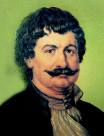 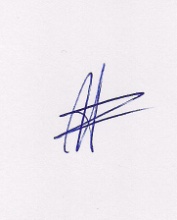 Ο ΠΡΟΕΔΡΟΣΜΑΡΙΟΣ	ΧΑΔΟΥΛΗΣ	ΓΙΑ ΤΟ  Δ.Σ.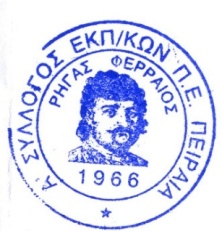 Ο ΓΕΝ. ΓΡΑΜΜΑΤΕΑΣ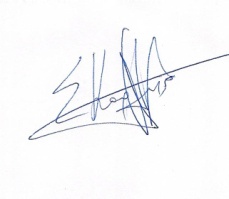 ΣΩΤΗΡΗΣ ΚΑΡΛΗΣΟ ΠΡΟΕΔΡΟΣΜΑΡΙΟΣ	ΧΑΔΟΥΛΗΣ	Ο ΓΕΝ. ΓΡΑΜΜΑΤΕΑΣΣΩΤΗΡΗΣ ΚΑΡΛΗΣ